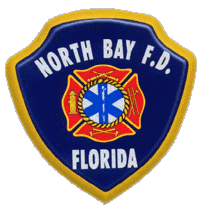 North Bay Fire Control District1024 White Point RoadNiceville, Florida 32578-4218Phone (850) 897-3689 or FAX (850) 897-6051Fire Chief Byron A. BennettMinutes of MeetingBoard of Fire CommissionersJanuary 9, 2024Members present:	Chairman – Roy A. Taylor 	Vice Chairman – Joe Fagundes 	Treasurer - Chandler Huff 	Secretary – Stephen Tatum   	Vice Treasurer – David Scholl Call to Order: Commissioner Fagundes called the Board of Fire Commissioners’ meeting to order at 5:00 p.m.Pledge of Allegiance InvocationPublic Input:   Old BusinessThe minutes for the December 2023 meeting were reviewed.  Commissioner Scholl  made a motion to approve the minutes as presented.  Commissioner Fagundes seconded the motion.  All in favor, motion carried.The Financial Statement Report for December 2023 was reviewed.  Commissioner Tatum made a motion to approve the financial statement report as presented.  Commissioner Huff seconded the motion. All in favor, motion carried. Commissioner Fagundes turned the meeting over to Chief Bennett. New BusinessEthics Class Reminder:  Chief Bennett informed the board that he will be sending an email out to the board with the link to take the class.      Board Seat Appointments:  After a discussion, the board decided to rotate seats. Commissioner Fagundes is Chairman, Commissioner Huff is Vice-Chair, Commissioner Scholl is Treasurer, Commissioner Tatum is Assistant Treasurer, and Commissioner Taylor is Secretary. Commissioner Fagundes made a motion to approve the new seat appointments.  Commissioner Scholl seconded the motion. All in favor, motion carried. January Employee Birthdays:  LT/PM Troy Devoy (8th)January Employee Anniversaries:  NoneChief presented the monthly Fire Marshal Report.   Chief presented the monthly operations report.Chief presented the monthly training report.Commissioner Fagundes made a motion to adjourn. Commissioner Huff  seconded the motion.  All in favor, motion carried.    The meeting adjourned. Stephen TatumSecretary